My A-Game Game Plan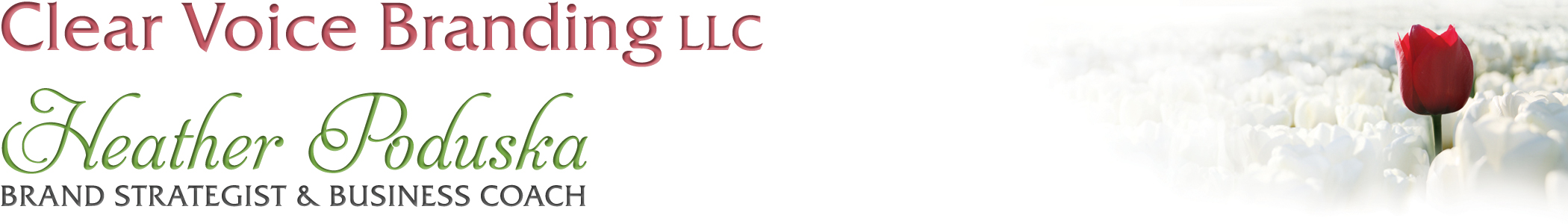 
All dreams start in your mind. If you want to make magical things happen in your life or business, you need to have a clear vision of what you want. Most set goals that are way too small and are then disappointed when they reach them. Why not dream big and take actions aligned with big dreams! As the saying goes, “Whatever the mind can conceive and believe, it can achieve.” So let’s get started on the conception of your dream to give so you can start implementing a plan of action to bring your vision to fruition.What is the ultimate dream I have for my life and business? Where do I want to be working? How do I want to spend my time? Who are my clients? How many hours am I working? How much money am I making? Paint your ideal vision with as much detail as possible. This is your ultimate dream, so go crazy!Where do I see myself in 5 years?What is my dream goal for the next 12 months, that if I reached it I would not just be happy, I’d be over the moon, jumping up and down ecstatic? Pick ONE main goal.What do I need to reach that goal?What do I have to learn or do to accomplish that goal?
Who do I have meet or connect with to make my goal a reality?What do I have to give up in order to reach that goal?Who do I have to become to reach that goal?What physical/practical/logistical/finacial needs do I have to reach my goal?